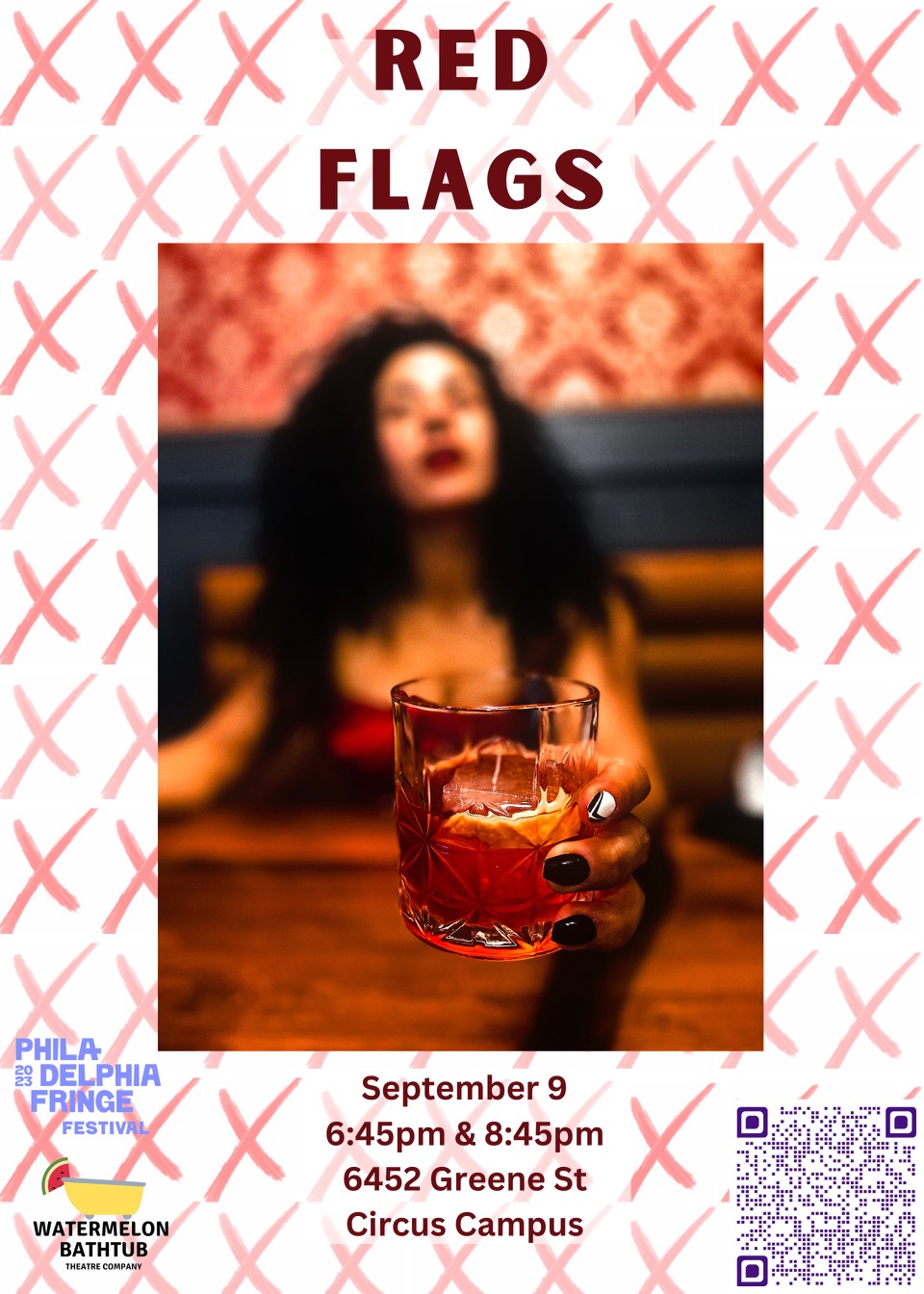 Red FlagsaWatermelon BathtubProductionWatermelon Bathtub is a Philadelphia-based theatre company.MissionTo create impactful and accessible performing arts experiences with a commitment to showcasing artists and stories that are often untold.AboutWatermelon Bathtub Theater Company is based in Philadelphia and was created by two circus artists, Melissa Mellon and Sarah Tuberty. Using spin off of their last names embodying the curiosity and redefinition of terms that their work creates.This production is hosted by the Circus Campus HubA part of the Philadelphia Fringe Arts Festival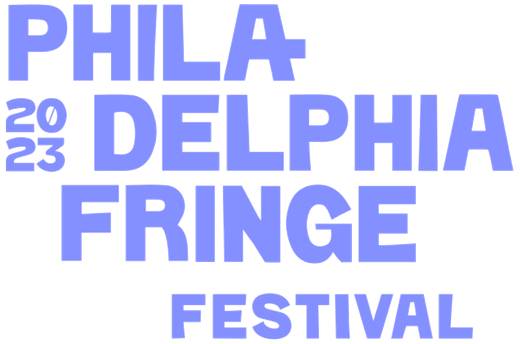 Image  1Fringe Arts 2023 Festival LogoAccess Notes:ArrivalCircus Campus Presents is accessible via car and public transportationUpsal stop on the Chestnut Hill West LineWalnut ln & Green street on 65 Germantown-Chelten Bus Line Limited Parking in back parking lot along Cliveden street behind the circus schoolAccessible ParkingStreet parking along Cliveden, Greene and surrounding streets available no payment necessaryEntering the buildingThis years performance is in the Sanctuary, which is wheelchair accessible If entering from the back parking lot, there is a sidewalk leading up to the side entrance of the building. If entering from Greene street there is a flight of stairs leading up to the east side of the buildingThere will be a light on an Fringe sign Signs will direct all patrons to an accessible entrance on the east side of the buildingTickets will be sold at the doorRestrooms4 gender neutral single stall restrooms on main floor2 restrooms are wide to accommodate a wheelchair turning around, however do not have grab bars​PerformanceASL interpreters for both shows4 acts in total, each act has the spoken word transcript and movement description in digital program Content considerations includeDiscussion of toxic relationshipsDiscussion of body trauma AccessAccessibility table and accessibility lead will have resources to support access and sensory regulation for show All of the following are welcome to help support engagement in the show as neededService animalsEar plugs SunglassesWeighted materialsrefillable water bottlesSeating provided are metal folding chairs. Blankets, cushions, and pillows are welcome Matts are available for seatingRelaxed performance includes: No strobe lightingNo extreme lighting (it will not be very dark or very bright, lighting will not change erratically)Movement throughout the show is welcomed and encouragedPlease provide feedback of your experience following this QR code or this link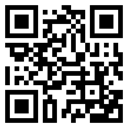 https://linktr.ee/watermelonbathtubPreshow NotesThis is a relaxed performance, movement, sound, and fidgets are all welcomed and encouraged.There is an accessibility table with additional information and resources to help provide the pathways to access show content.The bathrooms are located in the main hallway. Water station, donuts, and coffee are located in the foyer. The circus equipment used includes the following:Lyra:The lyra is a large heavy metal hoop, suspended from the ceiling. This hoop allows for a person to sit inside of it, and stand on top of it. There are span sets or, a type of rope, that connect the hoop to the ceiling. The hoop can spin around the point. The lyra is also called the aerial hoop. Fabric: The fabric a large sheet of circus-grade fabric with two ends cascading down from the top of the rigging point. The fabrics are used by being wrapped around a body in various ties that someone unravels with the intention to allow for a drop. The fabric has an attachment that allows for the fabric to spin. Fabric is also called aerial fabric, tissues, aerial silks, or silks. Wire:The wire is thick cable that is about 12 feet in length, about 2.5 feet in height and spans the width of the stage. There are two pedestals on either ends that a person can stand on. Hula Hoop:The hula hoop is a large plastic hoop. Stage Set up: Seating surrounded the stage. The stage has 2 rigging points, with the fabric located on the left half of the stage and the lyra located on the right side of the stage. The fabric and lyra are swaged back to the sides while they are not in use. CAST and CrewAmber Rambharose Storyteller and Performer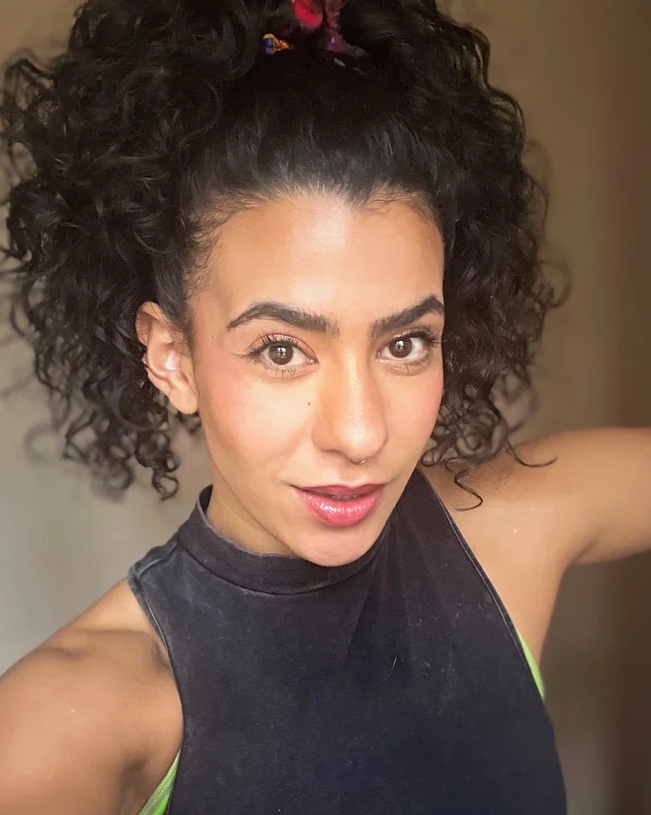 Amber Rambharose, She/Her, fell head over heels in love with aerial arts in 2018 and hasn’t looked back since. She has performed for Alterra Productions, Tangle Movement Arts, and Watermelon Bathtub’s award-winning “Bodies” show.When she’s not spinning upside down on a Lyra or untangling herself from aerial silks, Amber coaches students of all ages at the Philadelphia School of Circus Arts. Yes, she also has a day job. A writer and editor with over a decade of experience, Amber’s byline can be found in InStyle, Allure, Glamour, Bustle, Marie Claire, and Cosmopolitan magazines where she writers about fashion, beauty, and culture, with an emphasis on marginalized voices.Her creative writing has received awards from the Academy of American Poets, the Pushcart Prize, and the Lex Allen Literary Festival, and has been published in Rattle Magazine, the Adroit Journal, and Tupelo Quarterly, among others. She is a very online millennialVictoria PirenogluStoryteller and PerformerArtistic DirectorA lover of movement from a young age, Victoria, She/Them, found circus at The Philadelphia Circus School of Arts in 2015. Building on a life-long foundation of hip hop and ballroom dancing, this discovery reignited her spark for expressing herself and telling stories through movement in the air. Victoria is a circus coach at the Philadelphia School Circus School of Arts and performer.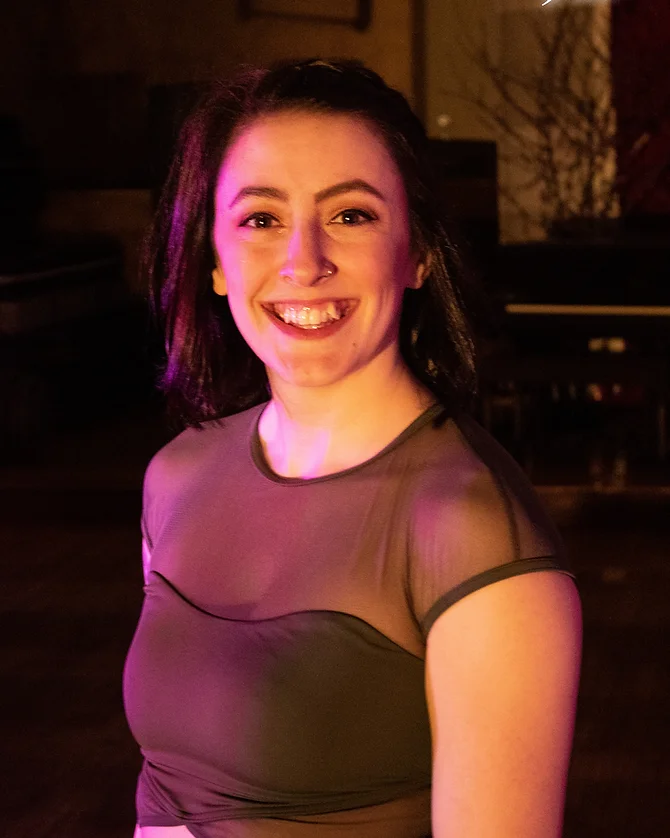 They have traveled up and down the east coast performing at places like The Muse, The Pool After Dark, and many others. She is excited to be working on this show and to give space to other performers! ​ She is fabulously entertaining with aerial acts such as: aerial fabric, lollipop Lyra, sling teardrop trapeze and many other apparatuses. - fantastic ambiance services, roving, fire performances and more!Bethany McPersonStoryteller and PerformerBethany, She/Her, attended two years of NECCA’s ProTrack program with a major in Tightwire and a minor in Acrobatic Dance.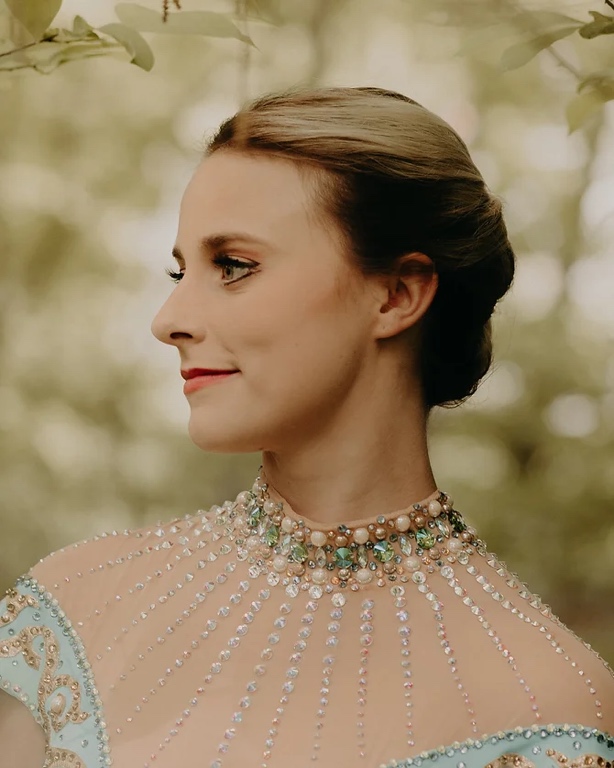 She’s performed with Bindlestiff Family Cirkus and Time Flies Circus.Bethany also has a B.S. in Sport and Exercise Psychology from West Virginia University, with a minor in Family and Youth Studies. Outside of circus, Bethany enjoys reading, knitting, running, and relaxing with her dog Sophie. Melissa MellonStoryteller and PerformerCo-Founder and ProducerMelissa, She/Her, studied Theatre Performance at Juniata College, where she trained in acting, movement expression, Skinner Releasing, Fitzmaurice Voicework, and was introduced to single point trapeze.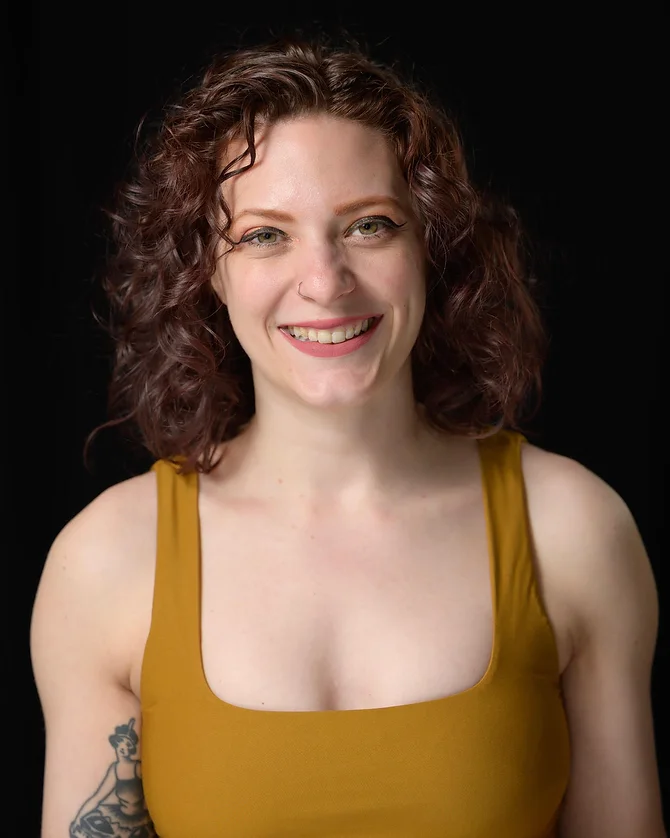 She finally made her way to training at the Philadelphia School of Circus Arts where she is now a youth and adult coach.Melissa was a cast member in the first two Watermelon Bathtub showings of “Bodies” and is so thrilled to have the opportunity to continue to tell her stories.Kiki Le BoudoirStoryteller and PerformerKiki Le Boudoir (She/her) is a graduate of the Philadelphia Burlesque Academy and has performed in countless shows throughout Philadelphia. She teaches pole fitness at Awakenings Pole Fitness where she teaches the art of sensual movement to plus size athletes. She is also the CEO of Curvy and Seductive, a plus size lingerie brand that encourages full-figured women to own their sensuality. 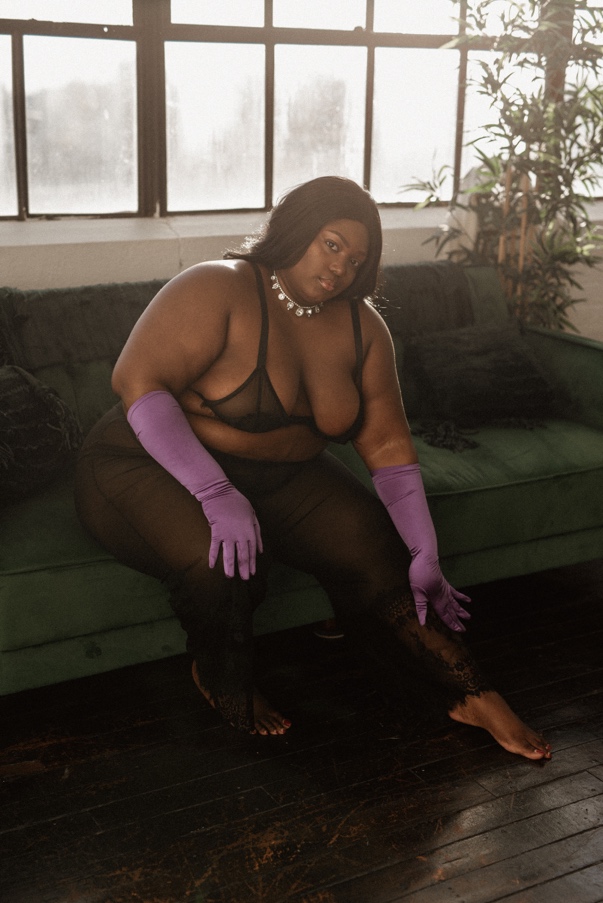 Tagline: "Meet her in her boudoir, where slow and sensual wins the race."Kate HanleyStage ManagerKate is a professional theater artist who has worked with the Arden, People's LIght and Theatre Company and Circadium School of Contemporary Circus. 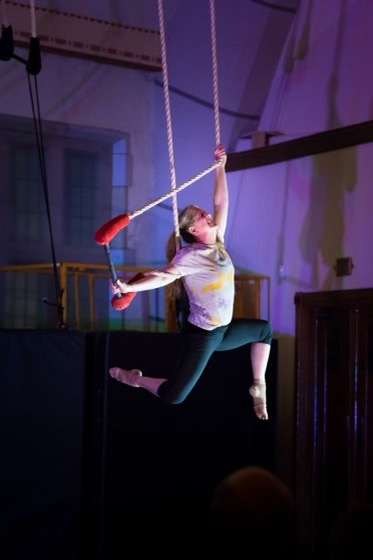 She caught the circus bug when her daughter started taking classes years ago (it was either take an aerial class or go to a bar, she chose wisely). She currently teaches classes in circus and stage management at Arcadia University where she also serves as the Administrative Director for the Office of the Provost. Sarah TubertyAccessibility Coordinator and Co-Founder Sarah Tuberty (she/her) studied Occupational Therapy at Boston University, and is in a PhD in Occupational Therapy program at Texas Woman's University.  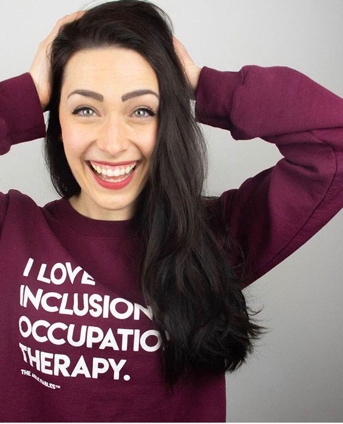 Sarah has studied and trained in accessible aerial arts, and has a particular interest in the psychosocial impacts of disability and disability identity. Especially in spaces where the disability narrative is so often told from individuals outside of the disability community. Her work is to showcase stories and perspective of the authentic disability narrative.Sarah has trained internationally in the lyra, fabrics, pole, and trapeze.Bodies PartnersASL Interpretation: PRO BONO ASL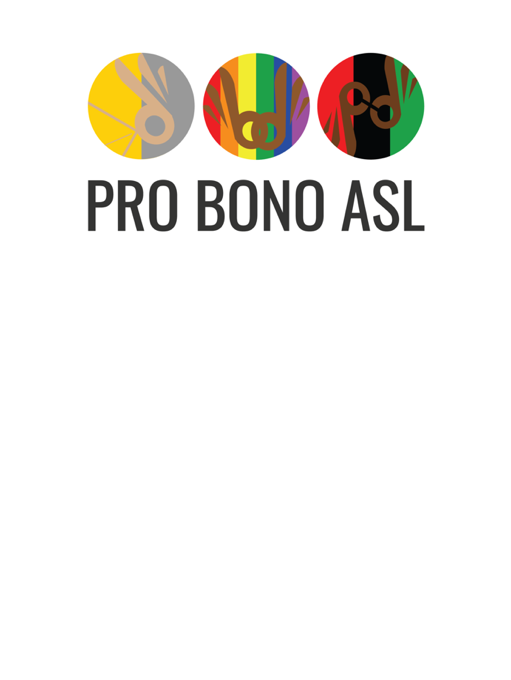 Pro Bono ASL is made up of both hearing and Deaf American Sign Language interpreters. We are Interpreter Training Program students and graduates, and community-raised interpreters. We are Black, Indigenous, Latinx and People of Color along with white allies. We are full time interpreters and lifelong protestors. We provide ASL access pro bono, as well as professional interpreting services and community support.  Website: ProbonoASL.comPhotography: Michael Takes PicturesMichael Ermilio is a Photographer, husband, and human being living in beautiful and historic Phoenixville, PA - just outside Philadelphia.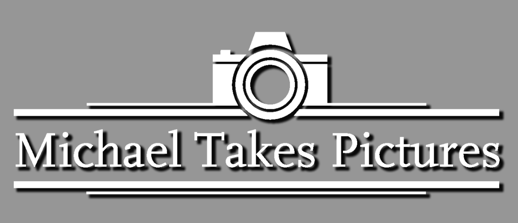 When he’s not renovating my early 1900s Colonial or restoring vintage cars, you'll find him at events and performances photographing local artists and aerialists. He’s committed to the vision of his clients, bringing their work to life through stills, video, and film.If you are in need of a photographer or videographer please contact Michael.Website: michaeltakespictures.comThe following is a collection of access elements, the transcripts of the audio and a general written description of movement in show order. Italicized formatting indicated movement. Capitol letters indicate the individual person doing the action.RED FLAGSWe open on five people in a semicircle of chairs. Next to the chairs is a podium and a microphone.  As people are filtering into the space, they chit chat, they grab coffee and cookies, and they greet the audience.AMBER MONOLOGUEAMBER stands and heads toward the podium. She grabs the microphoneAMBER: Hello, my name is Amber, I’m a short brown woman with lots of curly hair insert image description, and I’m a red flag survivor. GROUP: Hi Amber. AMBER: I want to welcome you all here tonight. This is a safe space for you to tell your stories. If at any point throughout the night, you hear something that sounds not quite right, you wave your red flag!  I’d like to get the night started. It took me a long time to figure out how to share my story in a way that wouldn’t be embarrassing because I know this is safe space and I’m surrounded by friends who love me, by y’all…[SPOKEN QUICKLY]  ex-husband announced he wanted a divorce by telling me he was inviting his new girlfriend to his mother’s funeral…Before that, I spent eight years financially supporting him while he worked on his poetry career and he insisted we get married the summer I started a new job, but made me plan it all by myself and when I lost that job, he gave me six months to find another one that paid the same amount or we’d have to move from New York City to Terre Haute, Indiana so he could pursue a third masters degree. And before that, I wasn’t allowed to have male friends and I wasn’t allowed to have friends who didn’t like him and I wasn’t allowed to talk about our relationship even when he brought me into his therapy sessions so that he and his therapist could tell me all the ways I was a bad partner and I wasn’t allowed to cry because crying was irrational so if I cried when we were fighting he didn’t have to listen to me because it wasn’t his job to fix me so I learned to cry silently so that it wouldn’t irritate him and anyway, [SLOWS DOWN] once upon a time, a girl was born into a red, red world…It was bright and it was loud and  it was violent. And all the people in the kingdom had sad stories that pooled in their eyes. Their throats made the same sound when they laughed and when they cried and even love had sharp teeth. The girl was red too and bright and loud and violent and she grew up believing that tenderness was nursing wounds in the aftermath of being held. When she set out to make her fortune in a wide world of different colors, she was ashamed of how red she was and the red of where she came from and she covered herself in other colors. Whenever she met boys and they kissed her red mouth and told her she was lovely, she knew  they wouldn’t mean it if they could only see all her red The girl studied stories and how to write them and when she wrote them, the worlds she wrote were red. One day, a man in one of her classes told her her red words were beautiful. That was all it took, really, for the red girl to fall in love. She didn’t care that he had a blue beard or a girlfriend or a trail of girl-shaped ghosts that followed him everywhere. She didn’t care that he was 11 years older than she was or that her mother warned her that poets don’t make good husbands. She just wanted to be loved. For the first few months, everything was green and yellow and the sex was red-tinged, but glowing, not harmful, not bright-burning. Then, the man began to change. It looked like change to the red girl when he started making rules for their love that only she had to follow, when he dismissed her, when her red words showed up in his blue poems. If she had been another color or from another place or felt less stained, she would have walked away. Her friends told her she deserved better, that he wasn’t safe, but red all over, and that she was clever and brave and beautiful, but she herself was red under her clothes and colorblind from where she came from and  believed at the base of her spine that she deserved the way she was treated.When you grow up in a red world, red flags look a lot like street signs guiding you home. You can grow homesick even for nightmares if you dream them often enough. So the girl stayed and grew pale, a shadow of herself, and when the red man had sapped her of every color and she spent more time talking to his trail of ghosts than telling him his poetry was brilliant, he left her for a younger red girl. I wish I could say that afterwards, I never again let a man with red hands touch me, but this isn’t a fairy tale. Healing takes time. It takes courage and tequila and very good friends in folding chairs and people waving red flags in the air and therapy. I don’t hate how red I am anymore. I cry as often as I want. I know love isn’t something you earn by making yourself small enough to fit into someone else’s life. As for my ex, he hasn’t published a book since we split up and all his hair fell out. The end. For him, not me, a red girl grown. I know I’m not what I’ve come from. I know that I’ll be red until the day I die which makes it hard to see harm, but I’m working on it. And seriously, I don’t harbor any ill will to my ex. In fact, I wish him well. I just wish myself better.BEGINS ACT as a fabric comes down: “I Wish You Well” from the Josie & the Pussycats Original Motion Picture Soundtrack AMBER ACTVICTORIA MONOLOGUEThe fabric disappears and AMBER walks over to the microphone. As she walks around the circle, everyone looks uncomfortable. As if they don’t want to go next. She hands the microphone to VICTORIA.  VICTORIA goes to the podium. VICTORIA: Hi, my name is Victoria. I’m a white femme presenting person with brownish pink hair, I use she/they and I am a red flags a survivor. GROUP: Hi, Victoria. VICTORIA: “Do you think you have daddy issues?”I am sitting in the office of my college therapist's office for our weekly session. This must have been the second or third session. This session I am explaining the tense relationship between my father and I, while also telling her about the man 19 years my senior I met on campus who I am dating which is causing the tension - amongst many many other things, like being a feminist (no I am not kidding). This is the same therapist who looked me in the eye and said “I feel like you aren’t really opening up to me” as I am sobbing in her office. Let’s just say I stopped seeing her after that session and continued to see him. I had dated plenty of men my own age by the time I had seen this therapist, actually I had gone through a breakup earlier that year and was incredibly sad about it, as a 20 year old is when her college boyfriend she thought she was going to be with forever, ends things. I could tell you all the red flags about this man - the most glaringly obvious is how he was interested in someone as young as me. But if you are a woman or femme presenting person who’s had a similar experience, you’ve fucking heard the line as old as dirt “you are so mature for your age” or “you are so self aware”. I won’t list all of the red flags because you’d be here all night. I’ll just tell you that it ended when he realized I was using his body and he told me “I am just like my father” only later to send me an email professing his undying love for me when I moved on to the next walking red flag. This seems to be a theme because I have had 3 different men either write letters or emails to me all of which I’ve immediately shown to friends. I now know that men that are TOO charming are signs to run or men that are emotionally unavailable. I feel like if you are friends with an ex’s ex wife after you break up he was the red flag all along or was it when you split up so he could date the almost 10 year younger person he called you crazy for worrying about? Or when you caught him and he told you not to tell all of your friends? I only ever dated one other man who was a decade older than me and it ended pretty quickly when I realized I couldn’t even get anything physically pleasing from him, because I already knew I wasn’t getting any emotional intelligence from him based on the age difference. If my 20 year old self had the wisdom my now about to be 30 year old self had I would have told her to fucking shove it - or maybe tell her that I don’t have some deep desire to be loved by my father but that I was only taught that love is earned through “tough love” and I dated people who reinforced this idea. I could write you a novella of red flags from all of the shitty folks I have dated, but I will give you a shortened version of actual things some of these folks have said to me:“I hate that you tell people you do what you love for a living, doing what you love doesn’t put a roof over your head” - said by a man who worked a 6 figure job he hated and only smoked weed and played the same soccer xbox 360 game since it came out.“Listening to your take on the bachelor made me realize there’s just a different mindset and approach to life that comes from having been poly” - I don’t know if my red flag for myself was agreeing to watch the bachelor with him or instead of helping me move he had dinner with his ex wife that same day. I also need you to know this was sent in a long email that I promptly sent to all of my friends with the caption “I can’t believe I cried over this guy”.“Jane Austen is an inherently bad writer” - said by someone who only read poetry (should have been my biggest waving red flag) by cis het old dusty ass white men. Talk about unchecked misogyny. “She’s like family” - this was by the last man I dated with over a decade of an age difference who was still living with his ex of 11 years. I told him you don’t fuck family and you surely don’t out of convenience. I never stopped going to therapy, it’s a miracle I continued to look for the right therapist after college. My therapist now has bright green hair and says fuck a lot through our sessions. We like some of the same books and video games. I’m always excited to see her every two weeks, I especially love therapy homework. Therapy taught me a lot of things but the biggest thing is that love doesn’t have to be this trudge through the desert. It can be gentle and fun while also wanting to work on it, grow together and separately. I promised myself after jumping through hoops for crumbs from mediocre partners that I needed to be jumping through my own.AMBER brings the hula hoop to VICTORIA. THE GROUP starts to move their chairs back. AMBER: It's time. Show us. VICTORIA ACTBETHANY MONOLOGUETHE GROUP brings their chairs back to the semicircle. AMBER hands the microphone to BETHANY. BETHANY: Hello, my name is Bethany. I’m a white woman who is short and has brown hair I’m a red flags survivor. THE GROUP: Hi Bethany. BETHANY: The beginning of the end all started with a Google search… “How do you know if your boyfriend is married?”So let me give you a little bit of backstory.  I started dating this guy right at the beginning of the pandemic.  He was supposedly divorced, and he was working in Vermont but had a house in New York.  He would go back to his house in New York every other weekend to “get his house ready for sale, because the divorce wasn’t finalized until the house was sold.” It got to a point where his lies were no longer adding up.  I was asking all the right questions, but he always had a reason, always had an excuse. I was supposed to go and meet his family for Thanksgiving, but of course, they all “got COVID” so it “wasn’t a good idea for me to come down there.”  And let me say, this was maybe the third time I was supposed to go and meet them and something happened to get in the way.  So we’re on Facetime and in the background I can see his living room.  And I’m like, “you know, it doesn’t really look like you’re getting ready to sell the house and move out.” And he HANGS UP! He hangs up, doesn’t text me back, doesn’t call me back, won’t answer, and I don’t hear from him for 24 hours. So back to this Google search.  Now I’m reading this Buzzfeed article and literally EVERYTHING matches.  All 10 of the things that they said were a sign of infidelity were things that he had done: “he always pays in cash, he doesn’t let you leave things in his car…” So then, I Google searched his name….And I found something.  It was one of those websites like “TruthFinder.com,” where they claim to have juicy information about a person, but they won’t tell you what they have unless you pay. AMBER fishes $30 out of her boobs and hands it to BETHANY. BETHANY: So, $30 later, I’m in.What I was looking for was a divorce record for him and his “ex wife”, and I didn’t find one.   But I did find one very important piece of information: the address of his house in New York.  So before I call him, I call my mom and I’m like, “Hey mom, just in case I’m about to get murdered, here’s the address of the place that I’m going.”Then I text him… “Hey, I really need to come down there and talk to you and Amie.” And he’s like, “Oh no, that’s not necessary,”  and I’m like, “Oh it is… it's at 7 Matthew Drive, right?”And he goes…. noAnd I’m like… yesAnd he says “No no no, please don’t come down here,”“Then tell me that you’re married.”“I’m married, please…please! You’re going to ruin my family!”Little did he know, that Hell Hath No Fury Like A Woman Scorned (William Congreve - The Mourning Bride)AMBER hands the fan to BETHANY and helps to guide her up to the tightwire platform as THE GROUP moves their chairs to the sides. BETHANY ACTMELISSA MONOLOGUETHE GROUP begins to reassemble. Now people are getting more excited to tell their stories, and less uncomfortable. AMBER hands the microphone to MELISSA.  MELISSA grabs a large rolled, sheet of paper and heads to the podium.MELISSA: Hi, my name is Melissa, she/her.  I’m a short, but athletic female with red curly hair, and I’m a red flags survivorTHE GROUP: Hi, Melissa.MELISSA:  Now, my story needs some visuals.  Amber, would you please?AMBER unfolds the paper and holds it up for the audience.MELISSA:  Now, I used to work for Company A.  At Company A, the owner, B.AMBER: For boss?MELISSA: For bitch.  The owner, B, and the Vice President C, used to be married.  They have been divorced for about 15 years at this point.  C dated D for about 9 years, but they were recently broken up.  B and D are besties.  Then you have me, and I was also recently broken up from a 9 year long relationship.  Ok, so we are up to speed.Vice President C and I were staying late to work on an ad campaign that was due the following morning.  I had been subconsciously upping my wardrobe game over the last few weeks.  I was in a long figure hugging skirt with a turtleneck collar and high heels.  I was covered, but still feeling very sensual.  I was Don Draper and Joan Holloway rolled into one.  We were going to stay all night if necessary!After we tamed the wild ad, you said to me, “I want to show you something.”You took me to the new office building.  You and the owner of the company (AMBER points to the flow chart) had signed the lease last week and you wanted to show it to me.  It was dark - past 7pm and the lights weren’t working in the building.  I stared in awe of the space and of all its potential.  You hung back a few steps and stared at me.  I don’t know how long we were there, but time stood still.  It was the only place in the world that I wanted to be.  We moved closer together in the middle of the room.  I wanted you to kiss me.  But when you didn’t, I thought it showed such great respect, and that you were kind.You showed me what would be your new office (where we would plausibly spend hours chatting about nothing and everything just like we did in your office now).  The light from the parking lot outside was streaming in and I could barely see the broken tile on the floor.  But you saw it.  You grabbed my hand and guided my stilettos over the pieces.  And in that moment, I thought that you would take care of me forever.Things began to escalate and B began to treat me in a very different manner.  She demoted me and put me into a new location to get me out of your office.  She had her nanny follow me.  I diverted my career path for you as I took a new job in a field that I had just successfully emerged from.  I lowered myself so that you didn’t have to.  Because you couldn’t.  You were a partner in the company, you were important; and you insisted that in a few months, you would leave.  I figured it wouldn’t be long until we had the life we dreamed of, and I could wait it out.You would pick me up from my new job and still take me to our office.  The summer heat was rising as you led me to a new room.  You pinned me against the wall and began to raise my black skirt over my hips.  I grabbed for your belt and coyly suggested I perform the first job in the new office.  You said, “no, that is my duty” and dropped to your knees.  That was a first for me - someone selfless.  In reality, it was a crumb that I would hungrily cling to for years.  After all of your hard work, I asked what room had you brought me to.  It was B’s.  We threw our heads back in laughter.Our secret dalliances only intensified as I patiently waited for you to begin to make your exit.   I finally was able to move out from my ex’s and you kept insisting that you were doing the same.  We went to look at an apartment for you that B was subletting.  We could be alone here!  We wouldn’t be in a car or an office.  But you hated it so much.  Just looking around at everything so cookie cutter and sterile.  You craved originality and were such a creative soul.  “I can’t let you move in here - you’ll hate it!  Let’s just wait it out until you can leave everything.”Four years had passed.  We were in the same position, treading water.  Or at least, I was still paddling.  You were visiting less frequently, answering my texts later and later every day.  You were so far away from me.  I found out that your recent ex, D, replaced me in the workplace.  She was coming in to work every day for you and B.  Why could those women be friends and I could not?  In the era of social media, hiding something for four years is quite a feat.  But we did it!  However, your other life would soon emerge.  According to facebook, you and your ex were happily in love - you were her rock!  When I asked you about it, you simply stated that you had not seen it, and she had the free will to write whatever she pleases.  It doesn’t make it true.  She’s keeping up appearances.  What appearances?  This same weekend, I was moving to a new apartment.  I was moving for the third time in four years and I was still not moving in with you.  You asked to come by in the morning, to see my new place.  But you never showed up.  And then, you never texted.Finally a picture of your newest addition emerged - a brindle Frenchie named after a Phillie’s player.  Where was your originality now?  You fell off the face of the earth.  No calls, no texts.  Even when a man is 54, he will still ghost you like an impish boy.  I could have shown up to your house that you lived in with D. I could have shown up at your place of work where both B and D remain.  Instead, I’ve chosen to oust you, Mark, on stage.The lyra is lowered, and as “The Joke’s On You” begins to play. AMBER leads MELISSA to the lyra and unzips her skirt.MELISSA ACTKIKI MONOLOGUEAMBER: We have one last flag to wave this evening.AMBER hands the microphone to KIKI.KIKI: Hi, I’m Kiki.  I’m (insert image description) and I’m a red flags survivor.THE GROUP: Hi, Kiki.KIKI: Is it bad that I just want to fuck you? On a hot day in July, I met "my type" while swimming at the apartment complex pool. Not only were you handsome- husky with big muscles, and air of confidence that only the God's could have, but generous as you offered to help me set up the grill for a party I was planning. Admittingly, I didn't notice your physical attractiveness, it was your generosity and kindness that pulled me in. But, it didn't take long for me to see you.....alllll of you. Your face, your lips, and the sound of your voice. So, is it bad that I just want to fuck you? I suppose it didn't take long for you to see me either. After all, I saw you watching me...watching my ass from afar in my bathing suit, peeking beyond the gate of the pool to see if I was there. I watched you watching me and wondered....."is it bad that I just want to fuck you"? Until one day you text me in the 9pm hour telling me that you get off from work at 12am, and that if you were home you'd come by to watch a film. After all of your watching and all of my wondering, it seemed like this was our chance....better yet, MY chance to know if my fantasies of you could come true. However, I give you the green light and you stall, not answering my last text and the conversation went dead. Two days later, you text me at 3:41 am with a "GM u, I know it's early". And when I text you back in the daylight, you give me a lame excuse of why you reached out at that time of night. At this point, I know you want what I want too. And I'm glad you're showing it, but I want you to go all the way. I want you to seal the deal, be a big boy, and tell me you want me. I don't take you as the shy type, so what is it? Is there someone else? Or are you just playing a game to stroke your ego? Whatever it is, it still has me wondering "is it bad that I just want to fuck you"? The more you play these games, the more I want your skin on mine and the wilder my fantasies of you become. I should probably stop thinking of you, given your lack of communication. I even called you a few nights ago out of curiosity, but received no answer or call back from you. So, what's up? The summer is coming to an end, the pool season is closing, and soon you won't be able to stare at my ass at the pool. What do you want to do? Because I know exactly what I want to do, and what I want to do to YOU. For now, I only have my fantasies and that will have to do for now. AMBER moves KIKI’s chair and THE GROUP follows suit.  KIKI performs her act.KIKI ACTThank you for coming!!!Visit our linktree!https://linktr.ee/watermelonbathtubHere you can:VOTE for your favorite Fringe showSubmit a review and feedbackDonate for future showsThank you to Kitsie O’Neill, Greg and Shana Kennedy from The Philadelphia School of Circus Arts and Circus Campus Presents for supporting the show and for providing the spaceThank you for attending and supporting your local artists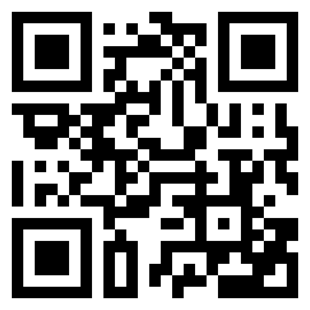 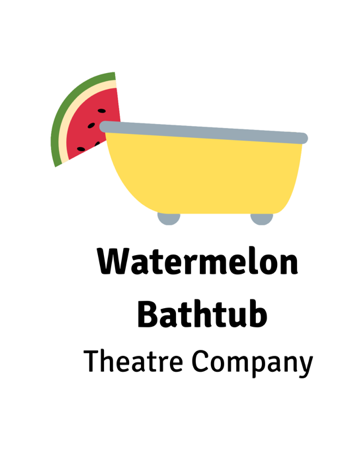 Narrative:  Song: “Vampire” By Olivia RodrigoBegin:low, sad piano music playsHate to give the satisfaction, asking how you're doing nowHow's the castle built off peopleyou pretend to care about?Just what you wantedLook at you, cool guy, you got itI see the parties and the diamonds sometimes when I close my eyesSix months of torture you sold as some forbidden paradiseI loved you trulyGotta laugh at the stupidity'Cause I've made some real big mistakesBut you make the worst one look fineI should've known it was strangeYou only come out at nightI used to think I was smartBut you made me look so naiveThe way you sold me for partsAs you sunk your teeth into me, ohBloodsucker, famefuckerBleedin' me dry, like a goddamn vampireAnd every girl I ever talked to told me you were bad, bad newsYou called them crazy, God, I hate the way I called them crazy tooYou're so convincingHow do you lie without flinching? (How do you lie, how do you lie, how do you lie?)Ooh, what a mesmerizing, paralyzing, fucked-up little thrillCan't figure out just how you do it, and God knows I never willWent for me, and not her'Cause girls your age know betterI've made some real big mistakesBut you make the worst one look fineI should've known it was strangeYou only come out at nightI used to think I was smartBut you've made me look so naiveThe way you sold me for partsAs you sunk your teeth into me, ohBloodsucker, famefuckerBleedin' me dry, like a goddamn vampireYou said it was true love, but wouldn't that be hard?You can't love anyone, 'cause that would mean you had a heartI tried you help you out, now I know that I can't'Cause how you think's the kind of thing I'll never understandI've made some real big mistakesBut you make the worst one look fineI should've known it was strangeYou only come out at nightI used to think I was smartBut you made me look so naiveThe way you sold me for partsAs you sunk your teeth into me, ohBloodsucker, famefuckerBleedin' me dry, like a goddamn vampireMovement description Begin:Amber slowly climbs up the aerial silks, spinning slowly.Amber inverts with wide legs and twists the silks around her waist.Amber leans back, pressing one foot to the silks and letting the other one bendAmber holds the tail of the silks and poses upside downAmber holds one leg out to the side in a split and poses Amber sits up and unravels the silks from her waist and legsAmber inverts between the silks and wraps one leg around each sideSitting up, Amber drops the tails of the silks between her legs Amber inverts again and wraps her legs around the silks again, she then holds the tails and begins to spin herself in the air Amber sits up and poses in a splitAmber drops forward, then backwards Amber wraps the silks around her waist, and holds the tails and drops Amber hooks her knees and climbs into a half-splitAmber climbs up again, poses parallel to the ground and then  posing in a half splitAmber poses in a full split Amber stands up, kicks her feet forward, hooks her knees above herand drops straight down, bounces, and drops againAmber climbs to a seated position, pulls the silks in front of her, and pulls over the cross, hooking both knees on one sideAmber  slips through the middle and beings to climb all the way to the top of the fabric, stopping to pose as she climbs Amber sits at the top of the silks, then falls backwards, forwards, and backwards again,Amber poses with one hand in a loop and one foot in a knot Amber climbs the silks, twisting them between her legs and begins to spin the silks by using her handAmber wraps the tails around one leg and pushes through the middle of the silks to pose on her back Amber unravels the silks, twists them between her legs, tilts to the side and begins to spin much fasterAmber drops straight down and spins very fastAmber climbs up, unravels the silks, and LyricsSong: “Doomsday” by Lizzy McAlpineBegin:Pull the plug in SeptemberI don't wanna die in JuneI’d like to start planning my funeral	I've got work to do, mmmPull the plug, make it painlessI don't want a violent endDon’t say that you'll always love me'Cause you know I'd bleed myself dry for you over and over again[Chorus]Doomsday is close at handI'll book the marching bandTo play as you speakI'll feel like throwin' up		You'll sit and stareLike a goddamn machineI’d like to plan out my part in thisBut you’re such a narcissistYou'll probably do it next week Why would I? It's only the death of meOnly the death of meAnd bottom of hoop[Verse 2]Pull the plug, but be carеful	I don't wanna die too soon		I think there's good in you somеwhereI’ll hang on 'til the chaos is through		[Chorus]Doomsday is close at handI'll book the marching bandTo play as you speak I'll feel like throwin' up	You'll sit and stareLike a goddamn machineI'd like to plan out my part in this and behind herBut you're such a narcissistYou'll probably do it next weekI don't get a choice in the matterWhy would I? It's only the death of meOnly the death of me[Bridge]The death of me was so quiet	No friends and family allowed	Only my murderer, you, and the priestWho told you to go to HellAnd the funny thing is I would've married you I feel more free than I have in yearsSix feet in the ground[Chorus]Doomsday is close at hand		I booked the marching band		To play as you speakI feel like throwin' up			You sit and stareLike a goddamn machineI'd have liked to plan out my part in thisBut you're such a narcissistThat you did it on HalloweenI had no choice in the matter	Why would I? It's only the death of meMovement description Description: Victoria is a white femme presenting individual, using she/they pronouns. Her act will include a blue hula hoop and she is wearing a mauve dance dress.Apparatus: HoopBegin:Victoria is seated and reaches outShe sits back down and looks at the hoopShe lifts the hoop upright They start to spin the hoop while seatedVictoria does a shoulder rollThey start hooping while in a lungeShe stands up and starts moving in a circlewith the hoop a few timesVictoria stands in one place while movingthe hoop around their bodyShe stops and lifts the hoop while looking at itThey start to march with the hoopVictoria moves back and forth with the hoopShe starts to move the hoop side to side of her bodyShe jumps through the hoop and she turns aroundStands in place and moves hoop around her headSpins with hoop in placeHolds hoop and chest falls with hoopStarts to rise while holding hoop and sets hands on topAnd bottom of hoopShe starts to move the hoop between handsFrom top hand to bottom handVictoria does a move called bubbling wherethe hoop slides in between their hands in different directionsShe brings the hoop to her right foot And steps inside the hoopVictoria throws the hoop up her bodyUsing her legs to move the hoop up and down the hoop goes over their headpicks it up and starts hand hoopingthrows the hoop over her shouldercatches and starts moving the hoop in front and behind herThey flip the hoop multiple times above their head they turn back to face the audienceShe starts hand hoopingShe throws the hoop upVictoria catches the hoopShe starts turning in the circle while twirling the hoopVictoria stands facing the crowd and brings her hand through the hoopThe hoop does down and back upher bodyVictoria alternates the hoop between her hands behind her backVictoria twirls the hoop in a circle while spinning in a circle Victoria rolls the hoop on the ground and it Comes back to her She uses her hand to launch it upwards and Catch itVictoria moves the hoop with both hands to make it look like its moving in placeShe places the hoop on her headShe begins march towards the crowdShe swings the hoop behind her backAnd catches in with one handVictoria weaves the hoop front and backShe puts the hoop on the ground and makes it spin and does a cartwheel ending in a lunge. Narrative Song: “Cry Me a River” by Michael BubleBegin:Now, you say you're lonely
You cried the whole night through
Well, you can cry me a river
Cry me a river
I cried a river over youAnd, now, you say you're sorry
For being so untrue
Well, you can cry me a river
Cry me a river
I cried a river over youYou drove me
Nearly out of my head
While you never shed a tear, babe
Remember?
I remember all that you said
You told me love was too plebeian
Told me you were through with meAnd now you say you love me
Well, just to prove that you do
Why don't you cry me a river?
Cry me a river
'Cause I cried a river over you
Over youYou say you love me, but you lieNow, you say you love me
Well, just to prove that you do
Come on and cry me a river
Oh, cry me a river
I cried a river over you
I cried a river
Over youI cried a river
Now you can, too
Cry me a riverCry me a riverMovement description Begin:Bethany stands on the platform, lifts her fan dramatically, and makes figure-8 motions with her leg.Bethany walks to the middle of the wire, stands on her left leg, and alternates between tapping her left knee with her right foot and swinging her right leg behind her. She takes a few steps on tippy toes, then squats down on the wire. Bethany stands up and turns to face the other way, walking towards the end of the wire with crossover steps. She reaches the end, then slides backwards. She stands on her right leg and strokes the wire with her left foot, then swivels her hips. She then runs back to the end of the wire and lands in a lunge. She stands up and turns around.Bethany walks to the middle of the wire, tapping her back foot on the wire with every step. She stops and poses, pushing her left leg out behind her while circling her left arm. She then does a rapid in-place chasse, and runs to the platform. She stands on the platform, alternates one knee in front of the other with hands overhead, then turns back to the wire and runs towards the middle.Bethany stands on her left leg and lifts her right leg to extend in front of her, then places is back down. She then stands on her right leg and lifts her left leg in front of her, extending it out to the side and then behind her into an arabesque. She kicks her right leg up, then her left leg up, then runs to the platform. Bethany walks slowly to the middle of the wire, then stars slowly sliding into a split. She stops halfway, circles her arm, then finishes sliding into a split. She pops her back leg off of the wire to come to a sitting position, then descends from the wire and walks dramatically towards the front of the stage. Narrative Song: “Joke’s on You” by Charlotte Lawrence Begin:Drag me to death, like a lit cigarette
Took my last breath, like the smoke from my lips
I've lied for you, and I liked it too
But my knees are bruised, from kneelin' to you
I've had enough, but you're too hard to quit
We've had our fun, now your sugar makes me sick
I've lied for you, and I liked it too
But my makeup's ruinedAnd now I'm laughin' through my tears
I'm cryin' through my fear
But baby, if I had to choose
The joke's on youThe joke's on youGod knows I've tried to be kind
But I will just lay down and die
Wearin' a fake smile
The joke's on youMy heart's gone bad, now it won't beat for you
You had your laugh, now I won't play the fool
I've lied for you, and I liked it too
But I'm black and blue, from bleedin' for you
You strike the match, burn me out so fast
Look what we had, now it's turned to ash
I've lied for you, and I liked it too
But my makeup's ruinedAnd now I'm laughin' through my tears
I'm cryin' through my fear
But baby, if I had to choose
The joke's on youThe joke's on youGod knows I've tried to be kind
But I will just lay down and die
Wearin' a fake smile
The joke's on youMovement description Begin:Melissa removes her black skirt and wigglesShe spins around with the hoop and then mounts from the sideShe pulls up in to the hoop and pushes one leg against the hoop, making a triangle shapeI've had enough, but you're too hard to quitShe pulls over the top of the hoop into a hip hangShe threads her legs through the top ropes and rolls to her back, with one leg hooked on the lyra and one hand holding the ropeShe pulls up to sitting on the top of the hoopShe sinks back to her kneesHer hands hold the top of the hoop as she straddles her legs downShe is half in the hoop and half out and strikesan arabesque poseShe does a mermaid and rolls through the hoop until only her shoulder is pressing inand legs are dangling behind the hoopShe pulls up to the top bar and inverts belowHer legs are in a stag shapeShe rolls up onto the top of the hoop and sits between the ropesShe is holding a split upside down in the hoop with one leg pushing the bottom bar and the other is behind the top of the hoopShe hooks both knees to the top bar and pullsback to sitting, then inverts into an upside down X shape, with legs pushing against the ropes	She crochets one leg and then reaches down to the bottom barShe makes an inverted archer shapeShe pulls back up to sitting and wraps both legs in the ropesShe pulls up to a parachute positionShe grabs the hoop up behind her backShe does a back dive and then another dropShe lands in a crucifix position with the hoop behind herNarrative:  Song: “Rare” by Selena GomezBegin:Baby (baby)
You've been so distant from me lately (lately)And lately (and lately)
Don't even want to call you baby (baby)Saw us getting older (older)
Burning toast in the toaster
My ambitions were too high (high)
Waiting up for you upstairs (upstairs)
Why you act like I'm not there?
Baby, right now it feels likeIt feels like you don't care
Oh, why don't you recognize I'm so rare?Always there
You don't do the same for me
That's not fairI don't have it all
I'm not claiming to
But I know that I'm special (special)
Yeah
And I'll bet there's somebody else out there
To tell me I'm rare
To make me feel rareBaby (baby)
Don't make me count up all the reasons
To stay with you
No reason (no reason)
Why you and I are not succeeding
Ah-ah (mmm, ah, ah)Saw us getting older (older)
Burning toast in the toaster (ah-huh)
My ambitions were too high (too high)
Waiting up for you upstairs (upstairs)
Why you act like I'm not there? (Ah-huh)
Baby, right now it feels like
(What?)It feels like you don't care
Oh, why don't you recognize I'm so rare? (I'm so rare)Always there
You don't do the same for me
That's not fairI don't have it all
I'm not claiming to
But I know that I'm special (special)
Yeah
And I'll bet there's somebody else out there
To tell me I'm rare
To make me feel rare (yeah, yeah)I'm not gonna beg for you
I'm not gonna let you make me cry (ah, nah, nah, make me cry)Not getting enough from you (no-oh)
Didn't you know I'm hard to find? (Hard to find)Saw us getting older
Burning toast in the toaster
My ambitions were too high (too high)
Waiting up for you upstairs
Why you act like I'm not there?
Baby, right now it feels likeIt feels like you don't care (you don't care)
Why don't you recognize I'm so rare? (So rare)
I'm always there
You don't do the same for me
That's (that's)
Not (not)
FairI don't have it all (I don't have it all)
I'm not claiming to (I'm not claiming to)
I know that I'm special (special)
Yeah
And I'll bet there's somebody else out there
To tell me I'm rare
To make me feel rare
(Ooh, yeah)So rare
(Rare)Movement description Begin: